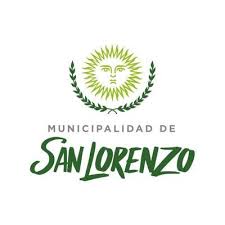 “COMPRA DE ARTICULOS DE LIBRERÍA PARA EL USO DE LA MUNICIPALIDAD”CONTRATACION ABREVIADA N°46/2022Expediente: 6693/2022INICIADOR: UNIDAD DE CONTRATACIONES Fecha de apertura: Martes 29 de Noviembre de 2.022 – 11:00 hs.Fecha límite para la realización de consultas será hasta el día Lunes 28 de Noviembre de 2022. Consultas a: contrataciones@munisanlorenzo.gob.arEnviar las propuestas vía correo electrónico (contrataciones@munisanlorenzo.gob.ar)CONDICIONES GENERALES Presupuesto oficial: $174.000,00(pesos ciento setenta y cuatro mil 00/100). Adjudicación: La Municipalidad se reserva el derecho de adjudicar en forma total, parcial o por renglón, en su caso anular el renglón solicitado, considerando marcas, calidad, precio y uso frecuente. Así también se tendrá en cuenta el cumplimento con respecto a las entregas de los proveedores que resultaron adjudicados en procesos anteriores.La adjudicación se comunicará vía mail, al correo electrónico o teléfono que figure en la Declaración Jurada adjunta, dejándose constancia debida en el Expediente del acuse de recibo de la comunicación.  CONDICIONES PARTICULARES De la Oferta: Las cotizaciones deberán ser presentadas por renglón y en Moneda Argentina, consignando:  Precio del servicio con IVA y con hasta dos decimales.Disponibilidad.Precio unitario y total.Los oferentes, al efectuar las cotizaciones, deberán hacerlo sobre la base de la unidad del producto que se solicita cualquiera sea la presentación, a fin de facilitar la comparación de precios. Mantenimiento de la Oferta: Los oferentes deberán mantener sus ofertas por el plazo de cinco (5) días hábiles a partir del día siguiente a la fecha de apertura. El plazo de mantenimiento de las propuestas quedará diferido de pleno derecho hasta el acto de adjudicación, a menos que los oferentes se retracten por escrito después del vencimiento del mismo y antes de la adjudicación. Criterio de la Adjudicación: Para adjudicar el contrato se tendrá en cuenta, además del precio, las especificaciones técnicas. El criterio general para la adjudicación estará determinado por la Oferta estimada como la más conveniente, resultante de la mejor oferta global. La circunstancia de recibirse una sola Propuesta, no impide ni obliga a la adjudicación. Cumplidos los trámites administrativos, se dictará el instrumento legal correspondiente que apruebe el acto. Se notificará a los participantes vía correo electrónico (consignado al momento de la realización de la Oferta) el resultado del proceso licitatorio. Forma de Pago: 100 % Cheque y/o transferencia bancaria contra entrega.Las facturas deberán confeccionarse a nombre de la Municipalidad de San Lorenzo, incluyendo los siguientes datos: CUIT: 30-65674783-4IVA SUJETO EXENTO Factura B o C.Indicando necesariamente el Nº de Orden de Compra y el Nº de Remitos correspondientes.Deberá entregarse la totalidad de la mercadería solicitada en la Orden de Compra para que la facturación pueda ser considerada para pagos.Plazo de Disponibilidad: Inmediata.Lugar de entrega: Av. San Martin 1850-Libre de fletes u otros gastos.Formalización del Contrato: El Contrato será suscripto por el Adjudicatario y por un representante autorizado del Comitente, dentro de los siete (7) días hábiles administrativos de la fecha de presentación, por parte del Adjudicatario. Toda la documentación que integre el contrato, deberá ser o estar firmada por las partes en el acto de suscribir el contrato propiamente dicho. Una vez firmado el Comitente entregará al Contratista, sin cargo, un ejemplar del mismo y una copia, autorizada por el primero, de la totalidad de la documentación contractual. Cesión del Contrato: El Contratista no podrá ceder ni transferir el contrato celebrado con el Comitente Invariabilidad de los precios contractuales: Los precios estipulados en el contrato serán invariables, salvo la situación descripta en el Art. 49 de la Ley N° 8072, Decreto Reglamentario N° 1319/19 Todos los gastos que demande el cumplimiento de las obligaciones impuestas por el contrato y para las cuales no se hubiere establecido ítem o partida en el mismo, se consideran incluidos entre los gastos generales y prorrateados entre todos los precios contractuales. Listado de bienes:RenglónBienCantidadPrecio UnitarioPrecio Final1Cajas de resma A482Folios Oficio3003Folios A42004Caja de lapiceras negras (Marca Bic)15Caja de lapiceras azules (Marca Bic)16Post-it107Cajas de broches para abrochadora 21/6208Cintas de papel 109Cintas transparentes anchas1510Abrochadoras 21/6311Abrochadoras 26/6312Abrochadoras 10-1213Perforadoras314Tijeras grandes515Banderitas flotantes2016Notas adhesivas2017Cajas de broches Velox318Afiches1519Cartulinas1020Carpetas Manila A45021Carpetas Manila Oficio5022Caja de tizas123Caja de 1/2Kg de gomillas1